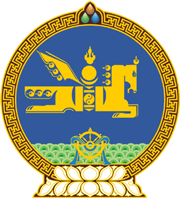 МОНГОЛ УЛСЫН ХУУЛЬ2022 оны 11 сарын 11 өдөр                                                                  Төрийн ордон, Улаанбаатар хотИРЭЭДҮЙН ӨВ САНГИЙН ТУХАЙ    ХУУЛИЙГ ДАГАЖ МӨРДӨХ ЖУРМЫН    ТУХАЙ ХУУЛЬД  НЭМЭЛТ    ОРУУЛАХ ТУХАЙ1 дүгээр зүйл.Ирээдүйн өв сангийн тухай хуулийг дагаж мөрдөх журмын тухай хуульд доор дурдсан агуулгатай 53 дугаар зүйл нэмсүгэй:  “53 дугаар зүйл.Ирээдүйн өв сангийн тухай хуулийн 7.1.2-т заасан Ашигт малтмалын тухай хуулийн 4.1.27-д зааснаас бусад орд ашигласнаас төсөвт төвлөрсөн ашигт малтмалын нөөц ашигласны төлбөрөөс Төсвийн тогтвортой байдлын тухай хуулийн дагуу Төсвийн тогтворжуулалтын санд хуваарилаад үлдэх хэсгээс Ирээдүйн өв санд хуваарилах хувь 2023 онд 0, 2024 оноос 65 байна.”2 дугаар зүйл.Энэ хуулийг 2023 оны 01 дүгээр сарын 01-ний өдрөөс эхлэн дагаж мөрдөнө.МОНГОЛ УЛСЫН 	ИХ ХУРЛЫН ДАРГА 				Г.ЗАНДАНШАТАР